Frozen In Time?PART B: Why We Study the Cryosphere1: What albedo did you find for the: snow/ice? soil?gravel?sand?2: How much more reflective is the snow/ice than the soil (i.e., what is the ratio of the ice's albedo to the soil's albedo)?3: How did the temperatures of the two regions compare over time?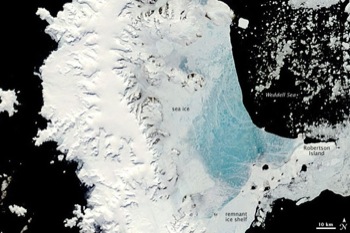 PART C: The Changing Cryosphere1: In your own words, summarize the cryosphere. What is it? What is it made of? Where can you find it?
2: Why do you think it is important for scientists to monitor changes in the cryosphere? Explain.